Artur DORZHIEV (born in December,18  1979)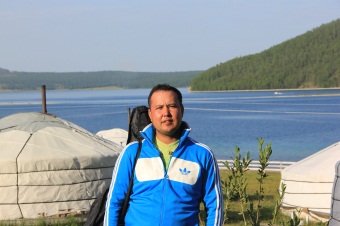 Job title: Technical interpretation English to French, French to English, English to Russian, Russian to English, French to Russian, Russian to French, Buryat (Mongolian language group) to Russian, Russian to Buryat, English to Buryat, Buryat to English, Buryat to French, French to Buryat.My professional summary: Tour-guide and translator with 19 years of experience, film-maker and photographer with musical skills for all my life. Song-writer. My Facebook page: https://www.facebook.com/ArthurDorzhiev    My youtube channel: https://www.youtube.com/channel/UCrmZTgf4_IYNusnIu9ygpsw/featured?view_as=public My employment history: Tour-guiding - from 2001 to 2019Film-making – from 2006 to 2019Freelance, salesmanship (family business) – from 2001 to 2004Salesmanship, self-employed entrepreneur – from 2004 to 2011Publicity and promotion department of Buryat State Philarmonic: advert video designer, smm, publicity, interpreter – from 2011 to 2013.Travel companies of Russia -2001-2020Buryat State Philarmonic. Videographer, interpreter.  2011-2013Birding Tours. Management, tour-leading, guiding, interpretation. – 2010-2020NordGold Mining Company contractor employee. Interpreter – 2018, 2019Ulan-Ude Aviation Plant. Interpreter -2020My education:   Irkutsk State Linguistic University. Linguistics and Cross-cultural communication. Graduated in 2003.  Kurumkan Secondary School. Graduated in 1996.Kurumkan music school. Graduated in 1996. My skills:  Motivating, individual and flexible customer approach, extrovert, tactful and tolerant. My hobbies: Cooking, writing stories and poems, music composing, cinema, psychology, religion studies. Playing guitar. Recording covers. Making films. Married. 3 kids. 